Филиал Муниципального автономного общеобразовательного учреждения«Прииртышская средняя общеобразовательная школа» - «Полуяновская средняя общеобразовательная школа»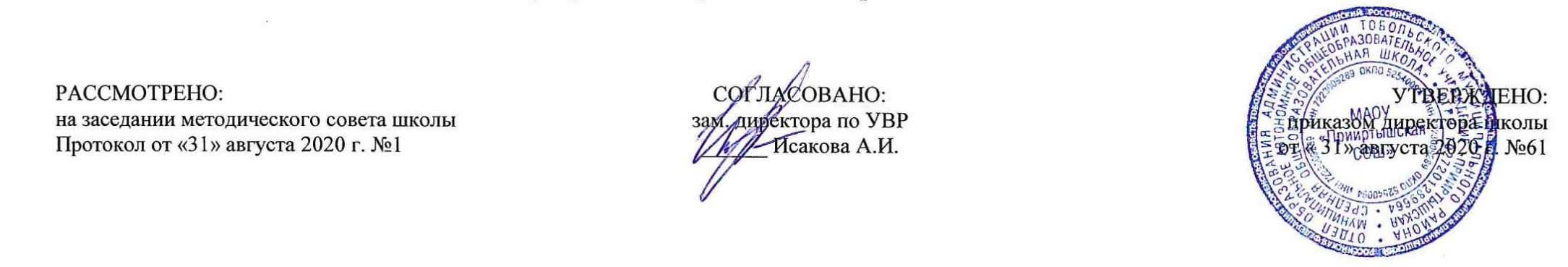 РАБОЧАЯ ПРОГРАММАпо биологии  для 7 классана 2020-2021 учебный годПланирование составлено в соответствиис ФГОС ОООСоставитель программы: Лазарева Эльвира Алиаскаровна, учитель биологии высшей квалификационной категорииД. Полуянова2020 год    Планируемые результаты освоения учебного предмета «Биология»  формирование системы научных знаний о живой природе, закономерностях ее развития, исторически быстром сокращении биологического разнообразия в биосфере в результате деятельности человека для развития современных естественно-научных представлений о картине мира;формирование первоначальных систематизированных представлений о биологических объектах, процессах, явлениях, закономерностях, об основных биологических теориях, об экосистемной организации жизни, о взаимосвязи живого и неживого в биосфере, о наследственности и изменчивости; овладение понятийным аппаратом биологии;приобретение опыта использования методов биологической науки и проведения несложных биологических экспериментов для изучения живых организмов и человека, проведения экологического мониторинга в окружающей среде;формирование основ экологической грамотности: способности оценивать последствия деятельности человека в природе, влияние факторов риска на здоровье человека; выбирать целевыесмысловые установки в своих действиях и поступках по отношению к живой природе, здоровью своему и окружающих, осознание необходимости действий по сохранению биоразнообразия и природных местообитаний видов растений и животных;формирование представлений о значении биологических наук в решении проблем необходимости рационального природопользования защиты здоровья людей в условиях быстрого изменения экологического качества окружающей среды;освоение приемов оказания первой помощи, рациональной организации труда и отдыха, выращивания и размножения культурных растений и домашних животных, ухода за ними.В результате изучения биологии у учащихся будут:1) сформирована система научных знаний о живой природе, закономерностях ее развития, исторически быстром сокращении биологического разнообразия в биосфере в результате деятельности человека, для развития современных естественнонаучных представлений о картине мира;2) сформированы первоначальные систематизированные представления о биологических объектах, процессах, явлениях, закономерностях, об основных биологических теориях, об экосистемной организации жизни, о взаимосвязи живого и неживого в биосфере, овладение понятийным аппаратом биологии;3) приобретен опыт использования методов биологической науки и проведения несложных биологических экспериментов для изучения живых организмов, проведения экологического мониторинга в окружающей среде;4) сформированы основы экологической грамотности: способности оценивать последствия деятельности человека в природе, влияние факторов риска на здоровье человека; выбирать целевые и смысловые установки в своих действиях и поступках по отношению к живой природе, здоровью своему и окружающих, осознание необходимости действий по сохранению биоразнообразия и природных местообитаний видов животных;5) сформированы представления о значении биологических наук в решении проблем необходимости рационального природопользования защиты здоровья людей в условиях быстрого изменения экологического качества окружающей среды;6) освоены приемы, выращивания домашних животных, ухода за ними.Ученик научится:выделять существенные признаки биологических объектов (животных клеток и тканей, органов и систем органов животных) и процессов жизнедеятельности, характерных для организма человека;аргументировать, приводить доказательства взаимосвязи человека и окружающей среды, родства человека с животными;аргументировать, приводить доказательства отличий человека от животных;объяснять эволюцию вида Человек разумный на примерах сопоставления биологических объектов и других материальных артефактов;различать по внешнему виду, схемам и описаниям реальные биологические объекты (клетки, ткани органы, системы органов) или их изображения, выявлять отличительные признаки биологических объектов;сравнивать биологические объекты (клетки, ткани, органы, системы органов), процессы жизнедеятельности (питание, дыхание, обмен веществ, выделение и др.); делать выводы и умозаключения на основе сравнения;устанавливать взаимосвязи между особенностями строения и функциями клеток и тканей, органов и систем органов;использовать методы биологической науки: наблюдать и описывать биологические объекты и процессы; знать и соблюдать правила работы в кабинете биологии.Ученик получит возможность научиться:объяснять необходимость применения тех или иных приемов при оказании первой доврачебной помощи при отравлениях, ожогах, обморожениях, травмах, спасении утопающего, кровотечениях;находить информацию о строении и жизнедеятельности человека в научно-популярной литературе, биологических словарях, справочниках, Интернет-ресурсе, анализировать и оценивать ее, переводить из одной формы в другую;находить в учебной, научно-популярной литературе, Интернет-ресурсах информацию, оформлять ее в виде устных сообщений и докладов;создавать собственные письменные и устные сообщения об организме животных и его жизнедеятельности на основе нескольких источников информации, сопровождать выступление презентацией, учитывая особенности аудитории сверстников;работать в группе сверстников при решении познавательных задач, связанных с особенностями строения и жизнедеятельности животных, планировать совместную деятельность, учитывать мнение окружающих и адекватно оценивать собственный вклад в деятельность группы. Содержание учебного предмета «Биология»Введение (2 часа). Общее знакомство с животными. Животные ткани, органы и системы органов животных. Организм животного как биосистема.  Многообразие и классификация животных. Среды обитания животных. Сезонные явления в жизни животных. Поведение животных (раздражимость, рефлексы и инстинкты). Разнообразие отношений животных в природе. Значение животных в природе и жизни человека.История изучения животных. Методы изучения животных. Наука зоология и ее структура. Сходство и различия животных и растений. Систематика животных. Многообразие животных (38 часов).Одноклеточные животные, или ПростейшиеОбщая характеристика простейших. Происхождение простейших. Значение простейших в природе и жизни человека. Пути заражения человека и животных паразитическими простейшими. Меры профилактики заболеваний, вызываемых одноклеточными животными.Тип КишечнополостныеМногоклеточные животные. Общая характеристика типа Кишечнополостные. Регенерация. Происхождение кишечнополостных. Значение кишечнополостных в природе и жизни человека.Типы червей Тип Плоские черви, общая характеристика. Тип Круглые черви, общая характеристика. Тип Кольчатые черви, общая характеристика. Паразитические плоские и круглые черви. Пути заражения человека и животных паразитическими червями. Меры профилактики заражения. Значение дождевых червей в почвообразовании. Происхождение червей. Тип МоллюскиОбщая характеристика типа Моллюски. Многообразие моллюсков. Происхождение моллюсков и их значение в природе и жизни человека.Тип ЧленистоногиеОбщая характеристика типа Членистоногие. Среды жизни. Происхождение членистоногих. Охрана членистоногих.Класс Ракообразные. Особенности строения и жизнедеятельности ракообразных, их значение в природе и жизни человека. Класс Паукообразные. Особенности строения и жизнедеятельности паукообразных, их значение в природе и жизни человека. Клещи – переносчики возбудителей заболеваний животных и человека. Меры профилактики.Класс Насекомые. Особенности строения и жизнедеятельности насекомых. Поведение насекомых, инстинкты. Значение насекомых в природе и сельскохозяйственной деятельности человека. Насекомые – вредители. Меры по сокращению численности насекомых-вредителей. Насекомые, снижающие численность вредителей растений. Насекомые – переносчики возбудителей и паразиты человека и домашних животных. Одомашненные насекомые: медоносная пчела и тутовый шелкопряд.Тип ХордовыеОбщая характеристика типа Хордовых. Подтип Бесчерепные. Ланцетник. Подтип Черепные, или Позвоночные. Общая характеристика надкласса Рыбы. Места обитания и внешнее строение рыб. Особенности внутреннего строения и процессов жизнедеятельности у рыб в связи с водным образом жизни. Размножение и развитие и миграция рыб в природе. Основные систематические группы рыб. Значение рыб в природе и жизни человека. Рыбоводство и охрана рыбных запасов.Класс Земноводные. Общая характеристика класса Земноводные. Места обитания и распространение земноводных. Особенности внешнего строения в связи с образом жизни. Внутреннее строение земноводных. Размножение и развитие земноводных. Происхождение земноводных. Многообразие современных земноводных и их охрана. Значение земноводных в природе и жизни человека.Класс Пресмыкающиеся. Общая характеристика класса Пресмыкающиеся. Места обитания, особенности внешнего и внутреннего строения пресмыкающихся. Размножение пресмыкающихся. Происхождение и многообразие древних пресмыкающихся. Значение пресмыкающихся в природе и жизни человека. Класс Птицы. Общая характеристика класса Птицы. Места обитания и особенности внешнего строения птиц. Особенности внутреннего строения и жизнедеятельности птиц. Размножение и развитие птиц. Сезонные явления в жизни птиц. Экологические группы птиц. Происхождение птиц. Значение птиц в природе и жизни человека. Охрана птиц. Птицеводство. Домашние птицы, приемы выращивания и ухода за птицами.Класс Млекопитающие. Общая характеристика класса Млекопитающие. Среды жизни млекопитающих. Особенности внешнего строения, скелета и мускулатуры млекопитающих. Органы полости тела. Нервная система и поведение млекопитающих, рассудочное поведение. Размножение и развитие млекопитающих. Происхождение млекопитающих. Многообразие млекопитающих. Млекопитающие – переносчики возбудителей опасных заболеваний. Меры борьбы с грызунами. Меры предосторожности и первая помощь при укусах животных. Экологические группы млекопитающих. Сезонные явления в жизни млекопитающих. Происхождение и значение млекопитающих. Охрана млекопитающих. Важнейшие породы домашних млекопитающих. Приемы выращивания и ухода за домашними млекопитающими. Многообразие птиц и млекопитающих родного края.Эволюция строения. Взаимосвязь строения и функции органов и их систем у животных (14 часов).	Покровы тела. Опорно-двигательная система и способы передвижения. Полости тела. Органы дыхания, пищеварения, выделения, кровообращения. Кровь. Обмен веществ и энергии. Органы размножения, продления рода. Органы чувств, нервная система, инстинкт, рефлекс. Регуляция деятельности организма. Признаки живых организмовПризнаки живых организмов, их проявление у животных. Приемы выращивания и размножения домашних животных, ухода за ними.Проведение простых биологических исследований: наблюдения за ростом и развитием животных; процессов жизнедеятельности животных, поведения животных; распознавание органов, систем органов животных.Система, многообразие и эволюция живой природыРоль животных в природе, жизни человека и собственной деятельности. Проведение простых биологических исследований: распознавание животных разных типов, домашних животных; Индивидуальное развитие животных 	Способы размножения. Оплодотворение. Развитие с превращением и без превращения. Периодизация и продолжительность жизни.Развитие животного мира на Земле (3 часа).	Доказательства эволюции: сравнительно-анатомические, эмбриологические, палеонтологические. 	Ч. Дарвин о причинах эволюции животного мира. Усложнение строения животных и разнообразие видов как результат эволюции.Биоценозы (5 часов).	Естественные и искусственные биоценозы (водоем, луг, степь, тундра, лес, населенный пункт). Факторы среды и их влияние на биоценоз. Цепи питания, поток энергии. Взаимосвязь компонентов биоценоза и их приспособленность друг к другу.Животный мир и хозяйственная деятельность человека (3 часа)	Воздействие человека и его деятельности на животных. Промыслы. 	Одомашнивание. Разведение, основы содержания и селекции сельскохозяйственных животных.	Законы об охране животного мира. Система мониторинга. Охраняемые территории. Красная книга. Рациональное использование животных.Повторение (3 часа).Тематическое планирование предмета «Биология»Приложение Календарно-тематический план №п/пРазделы, темыКоличество часов№п/пРазделы, темыКоличество часовВведение21История развития зоологии.12Современная зоология. 1Многообразие животных383Общая характеристика простейших. 14Многообразие простейших. Жгутиконосцы. Инфузории. ЛР. №1.Знакомство с многообразием водных простейших.15Тип Губки.16Тип Кишечнополостные. Общая характеристика. Строение и образ жизни Гидры пресноводной.17Тип Плоские Черви. Общая характеристика типа18Тип Круглые черви. Особенности строения и жизнедеятельности. Л.Р.№ 2.Знакомство с многообразием круглых червей19Тип Кольчатые черви. Полихеты.110Многообразие кольчатых червей. Л.Р.№3. Внешнее строение дождевого червя.111Тип Моллюски.112Многообразие моллюсков. Л.р. №4 Знакомство с раковинами моллюсков113Тип Иглокожие.114Тип Членистоногие. Класс Ракообразные. Л.р. №5 Изучение внешнего строения и многообразия членистоногих по коллекциям115Класс Паукообразные. Клещи.116Класс Насекомые. Общая характеристика и значение. Л.р. №6. Изучение представителей отрядов насекомых 117Отряды насекомых (тараканы, прямокрылые, уховертки, поденки).118Отряды насекомых (стрекозы, вши, жуки, клопы).119Отряды насекомых (бабочки, равнокрылые, двукрылые, блохи)120Перепончатокрылые насекомые.121Обобщающий урок по теме «Членистоногие»122Общая характеристика хордовых. Подтип Бесчерепные.123Классы рыб. Многообразие костных рыб. Л.р. № 7 Внешнее строение и передвижение рыб124Костные рыбы.125Хрящевые рыбы.126Класс Земноводные.127Класс Пресмыкающиеся, или Рептилии.128Отряды пресмыкающихся.129Класс Птицы, общая характеристика класса. Л. р. №8 Изучение внешнего строения птиц, особенностей перьевого покрова.130Нелетающие птицы131Водоплавающие птицы и птицы околоводных пространств132Отряды птиц. Дневные хищники. Совы. 133Отряды птиц. Куриные. Воробьинообразные 134Класс Млекопитающие, или Звери. Л.р.№9. Изучение внешнего строения млекопитающих135Отряды: Сумчатые Насекомоядные и Рукокрылые,136Грызуны и Зайцеобразные.137Отряды млекопитающих. Парнокопытные, непарнокопытные. Хоботные138Отряды: Китообразные, Ластоногие. Хищные.139Отряды млекопитающих. Приматы.140Контрольная работа по теме «Тип хордовые»1Эволюция строения и функций органов и их систем1441Покровы тела.142Опорно-двигательная система. Л.Р.  №10 Распознавание органов, систем органов животных143Способы передвижения. Полости тела.144Органы пищеварения. Обмен веществ и превращение энергии.145Органы дыхания и газообмена.146Кровеносная система. Кровь.147Органы выделения.148Нервная система. Рефлекс. Инстинкт. Л.р. №11 Опыты по изучению процессов поведения животных149Органы чувств. Регуляция деятельности.   Л.р. №12 Опыты по изучению процессов жизнедеятельности животных150Продление рода. Органы размножения.151Способы размножения животных. Оплодотворение.152Развитие животных с превращением и без превращения.153Периодизация и продолжительность жизни животных. Л.р. № 13 Наблюдение за ростом и развитием животных.154Контрольная работа по теме: «Эволюция строения и функций органов и их систем» 1Развитие и закономерности размещения животных на Земле355Доказательства эволюции животных Чарльз Дарвин о причинах эволюции животного мира.156Усложнение строения животных. Многообразие видов как результат эволюции.157Ареалы обитания. Миграции. Закономерности размещения животных.1Биоценозы558Естественные и искусственные биоценозы.159Факторы среды и их влияние на биоценозы.160Цепи питания и поток энергии.161Взаимосвязь компонентов биоценоза. Л.Р. №14 Распознавание животных разных типов162Экскурсия. Изучение взаимосвязи животных с другими компонентами биоценозов и их приспособленность друг к другу1Животный мир и хозяйственная деятельность человека.363Воздействие человека и его деятельности на животных.164Одомашнивание животных Л.р. № 15 Распознавание важнейших домашних животных 165Законы России об охране животного мира. Система мониторинга.1Повторение366Повторение курса                                                          167Итоговая контрольная работа 168Анализ контрольной работы.1Итого за 1 четверть16Итого за 2 четверть16Итого за 3 четверть20Итого за 4 четверть16Итого:68№п\п№ в темеДатаДатаТемаТип урока, форма проведенияПланируемые предметные результаты№п\п№ в темепланфактТемаТип урока, форма проведенияПланируемые предметные результатыРаздел 1. Введение (2 часа)Раздел 1. Введение (2 часа)Раздел 1. Введение (2 часа)Раздел 1. Введение (2 часа)Раздел 1. Введение (2 часа)Раздел 1. Введение (2 часа)Раздел 1. Введение (2 часа)11История развития зоологии.Урок открытия новых знаний, лекцияЗнать: значение классификации животных.Уметь называть:- предмет изучения зоологии;- систематические категории.Описывать методы изучения животных.Характеризовать этапы развития зоологии.22Современная зоология. Урок общеметодологической направленности, беседа с исп. ИКТЗнать: области применения зоологических знаний.Уметь: отличать животных от растений.Раздел 2. Многообразие животных (38 часов)Раздел 2. Многообразие животных (38 часов)Раздел 2. Многообразие животных (38 часов)Раздел 2. Многообразие животных (38 часов)Раздел 2. Многообразие животных (38 часов)Раздел 2. Многообразие животных (38 часов)Раздел 2. Многообразие животных (38 часов)31Общая характеристика простейших. Урок открытия новых знаний, исследовательский с исп. ИКТУметь: определять принадлежность организмов к простейшим.Характеризовать тип простейших.Объяснять значение простейших в природе и в практической деятельности.42Многообразие простейших. Жгутиконосцы. Инфузории. ЛР. №1.Знакомство с многообразием водных простейших.Урок общеметодологической направленности, лабораторная работаУметь: распознавать по рисункам представителей инфузорий и жгутиконосцев.Описывать органоиды передвижения простейших.Объяснять общность происхождения животных и растений.53Тип Губки.Урок открытия новых знаний, исследовательский с исп. ИКТУметь: называть способы защиты от врагов.Распознавать и описывать строение слоев тела губки. Объяснять усложнение строения тела губок по сравнению с простейшими.Знать: что губки многоклеточные организмы. Характеризовать значение губок. 64Тип Кишечнополостные. Общая характеристика. Строение и образ жизни Гидры пресноводной.Урок рефлексии,образовательный тренингУметь: распознавать и описывать строение кишечнополостных. Объяснять значение термина «кишечнополостные».Выделять сходства между губками и кишечнополостными.75Тип Плоские Черви. Общая характеристика типаУОН с исп. ИКТ, интегрированный урок (биология, экология)Уметь: распознавать и описывать представителей типа Плоские черви.Выявлять особенности строения, связанные с паразитизмом.Сравнивать строение кишечнополостных и плоских червей.Знать: роль плоских червей в природе и в жизни человека. 86Тип Круглые черви. Особенности строения и жизнедеятельности. Л.Р.№ 2.Знакомство с многообразием круглых червейУрок общеметодологической направленности, лабораторная работаУметь: распознавать и описывать представителей типа Круглые черви.Выявлять особенности строения.Объяснять меры профилактики заражения.Сравнивать плоских и круглых червей. 97Тип Кольчатые черви. Полихеты.Урок рефлексии с исп. ИКТУметь: перечислять внутренние органы различных систем.Объяснять значение полихет в природе. Объяснять и описывать представителей Кольчатые черви.Сравнивать строение кольчатых и круглых червей.108Многообразие кольчатых червей. Л.Р.№3. Внешнее строение дождевого червя.Урок общеметодологической направленности, лабораторная работаЗнать: и описывать по рисункам принадлежность червей к различным типам.Характеризовать роль дождевого червя в почвообразовании.Определять принадлежность кольчатых червей к классам.119Тип Моллюски.Урок рефлексии,образовательный тренингУметь: распознавать и описывать животных типа моллюсков.Выделять особенности их внешнего строения.Сравнивать строение моллюсков и кольчатых червей.1210Многообразие моллюсков. Л.р. №4«Знакомство с раковинами моллюсков»Урок общеметодологической направленности, лабораторная работаУметь: определять принадлежность моллюсков к классам.Объяснять значение в природе и в жизни человека. Выявлять приспособления моллюсков к среде обитания.1311Тип Иглокожие.Урок рефлексии с исп. ИКТЗнать: представителей иглокожих. Знать значение иглокожих в природе. Объяснять приспособления иглокожих к среде обитания.Находить черты сходства иглокожих и кишечнополостных животных. 1412Тип Членистоногие. Класс Ракообразные. Л.р. №5«Изучение внешнего строения и многообразия членистоногих по коллекциямУрок общеметодологической направленности, лабораторная работаУметь: распознавать животных типа Членистоногие. Распознавать и описывать внешнее строение и многообразие членистоногих.Выделять особенности строения членистоногих. Выявлять приспособления ракообразных к среде обитания, образу жизни. Объяснять роль ракообразных в природе и в жизни человека. 1513Класс Паукообразные. Клещи.Урок рефлексии с исп. ИКТЗнать: роль в природе и жизни человека.Доказывать принадлежность паукообразных к типу Членистоногие. Выявлять приспособления пауков к наземной среде обитания.1614Класс Насекомые. Общая характеристика и значение. Л.р. №6.Изучение представителей отрядов насекомых Урок общеметодологической направленности, лабораторная работаЗнать: примеры насекомых с различным типом ротового аппарата.Выявлять приспособления насекомых к среде обитания, образу жизни. Объяснять связь типа ротового аппарата с характером употребляемой пищи. 1715Отряды насекомых (тараканы, прямокрылые, уховертки, поденки).Урок рефлексии с исп. ИКТУметь: распознавать и описывать представителей отрядов насекомых.Определять принадлежность к отряду, классу, типу.Объяснять название прямокрылые.Характеризовать роль в природе и жизни человека.1816Отряды насекомых (стрекозы, вши, жуки, клопы).Урок рефлексии с исп. ИКТУметь: распознавать и описывать представителей отрядов насекомых.Определять принадлежность к отряду, классу, типу.Объяснять название жесткокрылые. 1917Отряды насекомых (бабочки, равнокрылые, двукрылые, блохи)Урок рефлексии с исп. ИКТУметь: распознавать и описывать представителей отрядов.Определять принадлежность к отряду, классу, типу.Характеризовать роль в природе и жизни человека.Предлагать меры борьбы с насекомыми вредителями растений и переносчиками заболеваний человека. 2018Перепончатокрылые насекомые.Урок рефлексии с исп. ИКТУметь: распознавать и описывать представителей отрядов.Определять принадлежность к отряду, классу, типу.Характеризовать роль в природе и жизни человека2119Обобщающий урок по теме «Членистоногие»Урок рефлексии,образовательный тренингЗнать характерные признаки классов.Уметь привести примеры представителей Уметь изложить в письменной форме полученные знания2220Общая характеристика хордовых. Подтип Бесчерепные.Урок общеметодологической направленности, лабораторная работаУметь: распознавать животных типа Хордовые. Выделять особенности строения ланцетника для жизни в воде.Объяснять роль в природе и жизни человека. Доказывать усложнение строения ланцетника по сравнению с кольчатыми червями.2321Классы рыб. Многообразие костных рыб. Л.р. № 7 «Внешнее строение и передвижение рыб»Урок общеметодологической направленности, лабораторная работаУметь: называть органы чувств, обеспечивающие ориентацию в воде. Распознавать и описывать внешнее строение и особенности передвижения рыб.Выделять особенности строения рыб.2422Костные рыбы.Урок общеметодологической направленности, лабораторная работаУметь: распознавать и описывать представителей костных рыб2523Хрящевые рыбы.Урок общеметодологической направленности, лабораторная работаУметь: распознавать и описывать представителей хрящевых рыб. Доказывать родство хрящевых рыб с ланцетниками. Выявлять приспособленность хрящевых рыб к местам обитания. Объяснять значение хрящевых рыб в природе и жизни человека.2624Класс Земноводные.Урок открытия новых знаний, Рассказ-беседа с использованием ИКТУметь: определять принадлежность к типу, классу и распознавать наиболее распространенных представителей класса.Распознавать и описывать внешнее строение. Выделять особенности строения в связи со средой обитания.Объяснять роль в природе и жизни человека; происхождение земноводных. Сравнивать внешнее строение земноводных и рыб.2725Класс Пресмыкающиеся, или Рептилии.Урок открытия новых знаний, Рассказ-беседа с использованием ИКТУметь: определять принадлежность к типу, классу и распознавать наиболее распространенных представителей класса.Выделять особенности строения в связи со средой обитания.Доказывать, что пресмыкающиеся более высокоорганизованные животные по сравнению с земноводными и их происхождение от земноводных. 2826Отряды пресмыкающихся.Комбинированный, самостоятельная работа с текстом учебникаУметь: распознавать и описывать представителей класса пресмыкающиеся. Определять принадлежность рептилий к определенным отрядам.Объяснять роль пресмыкающихся в природе и жизни человека.2927Класс Птицы, общая характеристика класса. Л. р. №8«Изучение внешнего строения птиц, особенностей перьевого покрова.Урок общеметодологической направленности, лабораторная работаУметь: распознавать и описывать внешнее строение птиц. Выявлять приспособления внешнего строения птиц к полету. Доказывать, что птицы более высокоорганизованные животные по сравнению с рептилиями. Объяснять происхождение птиц от пресмыкающихся.3028Нелетающие птицыУрок открытия новых знаний, Рассказ-беседа с использованием ИКТУметь: распознавать и описывать представителей отрядов птиц.Определять принадлежность птиц к определенным отрядам. Объяснять роль в природе и жизни человека;3129Водоплавающие птицы и птицы околоводных пространствУрок открытия новых знаний, Рассказ-беседа с использованием ИКТУметь: распознавать и описывать представителей отрядов птиц.Определять принадлежность птиц к определенным отрядам. Объяснять роль в природе и жизни человека; необходимость защиты гусеобразных.3230Отряды птиц. Дневные хищники. Совы. УИНТ Рассказ-беседа с использованием ИКТУметь: распознавать и описывать представителей отрядов птиц.Определять принадлежность птиц к определенным отрядам.Объяснять роль в природе и жизни человека; необходимость защиты.3331Отряды птиц. Куриные. Воробьинообразные УИНТ Рассказ-беседа с использованием ИКТУметь: распознавать и описывать представителей отрядов птиц.Определять принадлежность птиц к определенным отрядам. Объяснять роль в природе и жизни человека. Наблюдать в природе за представителями воробьинообразных.3432Класс Млекопитающие, или Звери. Л.р.№9. Изучение внешнего строения млекопитающихУрок общеметодологической направленности, лабораторная работаУметь: распознавать и описывать внешнее строение млекопитающих. Выявлять приспособления внешнего строения млекопитающих к среде обитания.Знать: роль в природе и жизни человека.3533Отряды: Сумчатые Насекомоядные и Рукокрылые,Урок общеметодологической направленности, лабораторная работаУметь: определять принадлежность млекопитающих к определенным отрядам. Распознавать и описывать представителей класса Млекопитающие.Знать: роль в природе и жизни человека; меры охраны. Выявлять приспособления внешнего строения. 3634Грызуны и Зайцеобразные.Урок общеметодологической направленности, лабораторная работаУметь: определять принадлежность млекопитающих к определенным отрядам. Распознавать и описывать представителей класса Млекопитающие.Объяснять роль в природе и жизни человека; меры охраны. Выявлять приспособления внешнего строения. 3735Отряды млекопитающих. Парнокопытные, непарнокопытные.ХоботныеУрок общеметодологической направленности, лабораторная работаУметь: определять принадлежность млекопитающих к определенным отрядам. Распознавать и описывать представителей класса Млекопитающие.Знать: роль в природе и жизни человека.3836Отряды: Китообразные, Ластоногие. Хищные.Урок рефлексии Самостоятельная работа с текстом учебника, обсуждениеУметь: определять принадлежность млекопитающих к определенным отрядам. Распознавать и описывать представителей класса Млекопитающие.Объяснять роль в природе и жизни человека; меры охраны. Выявлять приспособления внешнего строения.3937Отряды млекопитающих. Приматы.Урок общеметодологической направленности, лабораторная работаУметь: определять принадлежность млекопитающих к отряду. Распознавать и описывать представителей класса Млекопитающие. Объяснять родство человека с млекопитающими.4038Контрольная работа по теме «Тип хордовые»Урок развивающего контроляУметь: применять полученные знания в практической деятельностиРаздел 3. Эволюция строения и функций органов и их систем (14 часов)Раздел 3. Эволюция строения и функций органов и их систем (14 часов)Раздел 3. Эволюция строения и функций органов и их систем (14 часов)Раздел 3. Эволюция строения и функций органов и их систем (14 часов)Раздел 3. Эволюция строения и функций органов и их систем (14 часов)Раздел 3. Эволюция строения и функций органов и их систем (14 часов)Раздел 3. Эволюция строения и функций органов и их систем (14 часов)411Покровы тела.Урок открытия новых знаний, Рассказ-беседа с использованием ИКТЗнать: функции покровов тела. Распознавать и описывать на таблицах и рисунках строение кожи млекопитающих.Уметь: выявлять приспособления покровов тела к среде обитания.422Опорно-двигательная система. Л.Р.  №10 «Распознавание органов, систем органов животных»Урок общеметодологической направленности, лабораторная работаУметь: распознавать и описывать на таблицах и рисунках органы опорно-двигательной системы.Называть функции опорно-двигательной системы; типы скелетов. Выявлять усложнения в строении скелета млекопитающих.Сравнивать скелеты позвоночных. 433Способы передвижения. Полости тела.Урок открытия новых знаний, Рассказ-беседа с использованием ИКТЗнать: примеры животных, имеющих разные полости тела.Уметь: распознавать и описывать способы передвижения. Выявлять приспособления организмов к передвижению.444Органы пищеварения. Обмен веществ и превращение энергии.Урок общеметодологической направленности, лабораторная работаЗнать: функции органов пищеварения. Распознавать и описывать на таблицах и рисунках органы пищеварения. Объяснять взаимосвязь органов пищеварительной системы и их функций.455Органы дыхания и газообмена.Урок общеметодологической направленности, лабораторная работаЗнать: пути поступления кислорода в организм животных.Уметь: распознавать и описывать на таблицах и рисунках органы дыхания. Выявлять приспособления организмов к среде обитания.Сравнивать строение органов дыхания. 466Кровеносная система. Кровь.Урок общеметодологической направленности, лабораторная работаЗнать: функции кровеносной системы. Распознавать и описывать на таблицах и рисунках органы кровеносной системы.Сравнивать строение органов кровеносной системы. Объяснять взаимосвязь органов кровеносной системы и их функций. 477Органы выделения.Урок общеметодологической направленности, лабораторная работаЗнать: функции органов выделения. Распознавать и описывать на таблицах и рисунках органы выделения. Объяснять взаимосвязь органов выделения и их функций.488Нервная система. Рефлекс. Инстинкт. Л.р. №11 «Опыты по изучению процессов поведения животных»Урок общеметодологической направленности, лабораторная работаЗнать: функции нервной системы. Распознавать и описывать на таблицах и рисунках органы нервной системы и поведение животных. Давать определение терминам. Сравнивать строение органов нервной системы. Объяснять взаимосвязь органов нервной системы и их функций. Наблюдать за поведением животных. 499Органы чувств. Регуляция деятельности.   Л.р. №12 «Опыты по изучению процессов жизнедеятельности животных»Урок общеметодологической направленности, лабораторная работаУметь: распознавать и описывать на таблицах и рисунках органы чувств. Выявлять приспособления организмов к среде обитания.Сравнивать строение органов чувств. 5010Продление рода. Органы размножения.Урок изучения и первичного закрепления знаний, урок-зачетЗнать: функции органов размножения. Распознавать и описывать на таблицах и рисунках органы размножения.Приводить примеры животных с различным типом размножения. 5111Способы размножения животных. Оплодотворение.Урок изучения и первичного закрепления знаний, Самостоятельная работа с текстом учебникаЗнать: примеры животных с различными видами бесполого размножения; животных с внешним и внутренним оплодотворением. Выявлять приспособления процесса размножения к среде обитания. 5212Развитие животных с превращением и без превращения.Урок рефлексии,образовательный тренингЗнать: примеры животных с развитием с метаморфозами и без метаморфоза.Уметь: сравнивать развитие с метаморфозами и без метаморфоза. 5313Периодизация и продолжительность жизни животных. Л.р. № 13 «Наблюдение за ростом и развитием животных».Урок общеметодологической направленности, лабораторная работаЗнать: периоды в жизни животных.Характеризовать возрастные периоды домашних животных.5414Контрольная работа по теме: «Эволюция строения и функций органов и их систем» Урок развивающего контроляУметь: применять полученные знания в практической деятельностиРаздел 4. Развитие и закономерности размещения животных на Земле(3 часа)Раздел 4. Развитие и закономерности размещения животных на Земле(3 часа)Раздел 4. Развитие и закономерности размещения животных на Земле(3 часа)Раздел 4. Развитие и закономерности размещения животных на Земле(3 часа)Раздел 4. Развитие и закономерности размещения животных на Земле(3 часа)Раздел 4. Развитие и закономерности размещения животных на Земле(3 часа)Раздел 4. Развитие и закономерности размещения животных на Земле(3 часа)551Доказательства эволюции животных Чарльз Дарвин о причинах эволюции животного мира.Урок открытия новых знаний, ЛекцияУметь: давать определение термину «эволюция». Называть доказательства эволюции. Приводить доказательства эволюции животного мира.Называть факторы эволюции.Приводить примеры действия факторов эволюции562Усложнение строения животных. Многообразие видов как результат эволюции.Урок общеметодологической направленности, лабораторная работаУметь: называть основные этапы развития животного мира на Земле. Выделять приспособления в строении и функциях у многоклеточных в отличие от одноклеточных организмов. Объяснять роль изменений условий среды в эволюции животных.573Ареалы обитания. Миграции. Закономерности размещения животных.Урок общеметодологической направленности, лабораторная работаЗнать: причины миграций. Приводить примеры мигрирующих животных.Объяснять условия существования для жизнедеятельности животныхРаздел 5. Биоценозы (5 часа)Раздел 5. Биоценозы (5 часа)Раздел 5. Биоценозы (5 часа)Раздел 5. Биоценозы (5 часа)Раздел 5. Биоценозы (5 часа)Раздел 5. Биоценозы (5 часа)Раздел 5. Биоценозы (5 часа)581Естественные и искусственные биоценозы.Урок открытия новых знаний, Урок лекцияЗнать: определение понятию биоценоз. Приводить примеры биоценозов. Распознавать и описывать компоненты биоценоза.592Факторы среды и их влияние на биоценозы.Урок открытия новых знаний, Рассказ учителя, самостоятельная работа с текстом учебникаЗнать: основные среды жизни.Описывать условия среды обитания. Приводить примеры положительного и отрицательного влияния человека на природу.Объяснять влияние среды обитания на животных.603Цепи питания и поток энергии.Урок общеметодологической направленности, лабораторная работаУметь: давать определение понятию цепь питания. Приводить примеры цепей питания.614Взаимосвязь компонентов биоценоза. Л.Р. №14 «Распознавание животных разных типов»Урок общеметодологической направленности, лабораторная работаУметь: приводить примеры взаимосвязей компонентов биоценоза.Давать определение понятию пищевые связи.625Экскурсия. Изучение взаимосвязи животных с другими компонентами биоценозов и их приспособленность друг к другуУрок общеметодологической направленности, Экскурсия.Уметь: применять полученные знания в практической деятельностиРаздел 6. Животный мир и хозяйственная деятельность человека. (3 часа) Раздел 6. Животный мир и хозяйственная деятельность человека. (3 часа) Раздел 6. Животный мир и хозяйственная деятельность человека. (3 часа) Раздел 6. Животный мир и хозяйственная деятельность человека. (3 часа) Раздел 6. Животный мир и хозяйственная деятельность человека. (3 часа) Раздел 6. Животный мир и хозяйственная деятельность человека. (3 часа) Раздел 6. Животный мир и хозяйственная деятельность человека. (3 часа) 631Воздействие человека и его деятельности на животных.Урок открытия новых знаний, Самостоятельная работа с текстом учебникаУметь: примеры воздействия человека на окружающую среду.Описывать положительное и отрицательное воздействие человека на животных. Распознавать и описывать домашних животных. Приводить примеры промысловых животных. 642Одомашнивание животных Л.р.№ 15  «Распознавание важнейших домашних животных» Урок общеметодологической направленности, лабораторная работаУметь: примеры одомашненных животных. Знать направления отбора домашних животных.653Законы России об охране животного мира. Система мониторинга.Урок рефлексии,образовательный тренингУметь: приводить примеры редких и охраняемых животных. Называть меры по охране животныхПовторение и итог (3 часа)Повторение и итог (3 часа)Повторение и итог (3 часа)Повторение и итог (3 часа)Повторение и итог (3 часа)Повторение и итог (3 часа)Повторение и итог (3 часа)661Повторение курса                                                          Урок рефлексии,образовательный тренингЗнать: классификацию животных. Характерные признаки. Особенности строения и жизнедеятельности.672Итоговая контрольная работа Урок развивающего контроляУметь: применять полученные знания в практической деятельности683Анализ контрольной работы.Урок развивающего контроляУметь: применять полученные знания в практической деятельности